ตรีวาร เตรียมสมโภชแม่พระปฏิสนธินิรมล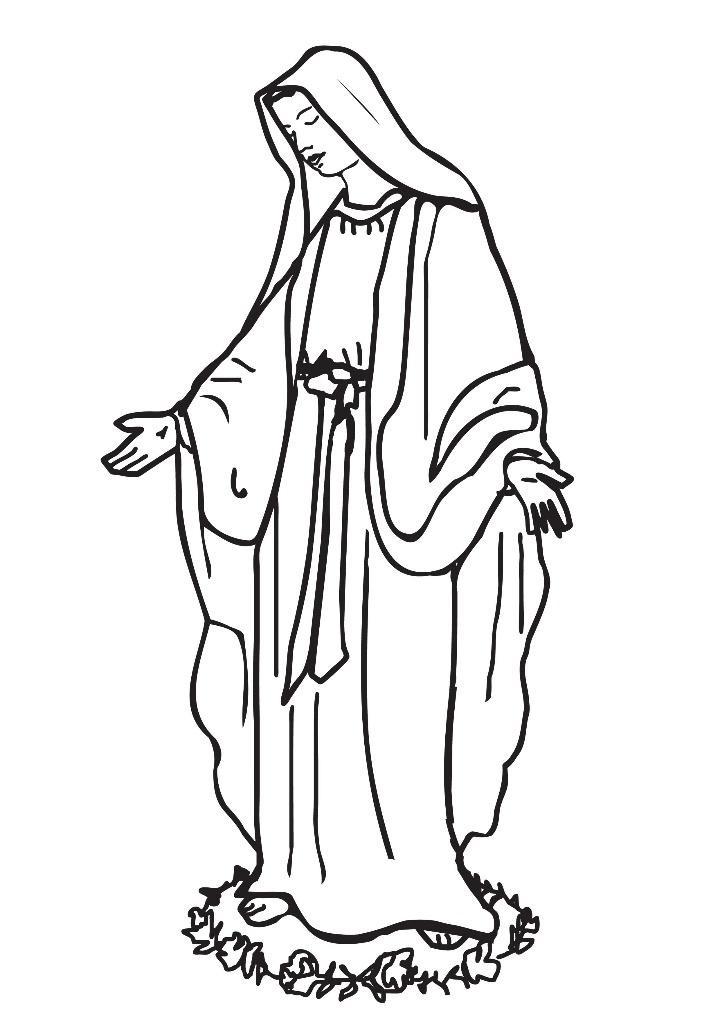 O Mary, conceived without sin, pray for us who have recourse to thee,วารที่ 1บทนำ 		เมื่อแบร์นาแด็ตถามชื่อของสตรีงามที่ปรากฏ ณ ถ้ำมั  สซาเบียลใกล้เมืองลูร์ดนั้น สตรีงามผู้นั้นยิ้มให้เธอ และเมื่อเธอถามซ้ำอีกครั้ง สตรีผู้นั้นจึงตอบเธอว่า “ฉันคือการปฏิสนธินิรมล” เป็นคำตอบที่น่าทึ่งและน่าพิศวง เพราะแบร์นาแด็ตไม่ทราบความหมายของคำตอบ ดังนั้น แบร์นาแด๊ตจึงรีบวิ่งไปหาคุณพ่อเจ้าวัดที่ลูร์ด และบอกคำตอบที่ได้รับแก่คุณพ่อ เมื่อคุณพ่อทราบคำตอบก็เข้าใจทันที และรู้สึกแปลกใจมากเพราะแบร์นาแด๊ตไม่ได้เรียนหนังสือ ย่อมไม่รู้จักคำนี้ คุณพ่อจึงแน่ใจว่า “สตรีงาม” ผู้นั้นคือพระนางพรหมจารีมารีย์นั่นเอง เนื่องจากมีแต่พระนางเท่านั้นที่ได้รับนามว่า “ผู้ปฏิสนธินิรมล” ตลอดหลายศตวรรษที่ผ่านมาในอดีต พระศาสนจักรตระหนักและเชื่อในความศักดิ์สิทธิ์ และพระหรรษทานพิเศษของพระนางมารีย์ ในปี ค.ศ.1854 สมเด็จพระสันตะปาปาปีโอที่ 9  ทรงประกาศข้อความเชื่อเรื่องการปฏิสนธินิรมลของแม่พระ ซึ่งทำให้คริสตชนรู้สึกปลาบปลื้มใจอย่างยิ่ง การประกาศข้อความเชื่อสั้น ๆ นี้เป็นการยืนยันว่า พระนางมารีย์ได้รับการยกเว้นจากบาปกำเนิดตั้งแต่วินาทีแรกของการปฏิสนธิในชีวิตของพระนาง เหตุผลที่พระนางมารีย์ได้รับสิทธิพิเศษเช่นนี้ ก็เพราะพระเจ้าได้ทรงเลือกพระนางเป็นพระมารดาของพระบุตรของพระองค์ เพื่อที่พระเยซูเจ้าจะได้มีที่พักพิงในพระครรภ์อย่างสมพระเกียรติ ดังนั้น แม่พระจึง “ได้รับความรอดพ้นล่วงหน้า” ด้วยเดชะพระเยซูเจ้าพระองค์เอง เพื่อพระนางจะได้เป็นพระมารดาที่บริสุทธิ์อย่างแท้จริง พระนางมารีย์ไม่เพียงแต่ไม่มีรอยมลทินของบาปใด ๆ เท่านั้น แต่ตลอดชีวิตพระนางก็ไม่เคยทำบาปเลยด้วย คริสตชนทางตะวันออกเรียกพระนางมารีย์ว่า “แม่พระผู้ศักดิ์สิทธิ์และบริสุทธิ์อย่างแท้จริง”  และเป็นผู้ที่ “เปี่ยมด้วยพระหรรษทาน” คือทุกอณูของพระนางมารีย์เปิดรับพระเจ้าและความรักของพระองค์วารที่ 2บทนำ 		พี่น้องที่รัก  วันนี้เรามารวมกันเพื่อสวดภาวนาสรรเสริญเทิดพระเกียรติพระนางมารีย์  ผู้ซึ่งพระเจ้าทรงเลือกสรรไว้เป็นพิเศษ นับตั้งแต่พระนางได้บังเกิดมาปฏิศนธินิรมล พระเจ้าทรงโปรดให้พระนางเต็มเปี่ยมด้วยพระหรรษทานอย่างล้นเหลือ  และทรงเลือกสรรให้เป็นที่ประทับขององค์พระวจนาตถ์ที่ทรงรับเอากายมาบังเกิดเป็นมนุษย์ เพื่อนำมนุษย์คนบาป ให้ได้รับความรอด  การสวดสายประคำ เป็นรูปแบบหนึ่งของการแสดงออกถึงความศรัทธาต่อพระนางมารีย์ และเป็นสิ่งที่สำคัญมากในชีวิตคริสตชน  เพราะว่าในแต่ละข้อรำพึงนั้น เรารำพึงถึงเหตุการณ์สำคัญที่ได้เกิดขึ้นในชีวิตพระคริสตเจ้า  ระหว่างที่พระนางมารีย์ยังมีชีวิตอยู่  การสวดสายประคำเป็นการนำเราไปหาพระเยซูเจ้า โดยผ่านทางพระแม่มารีย์ดังนั้น  จึงเป็นการสมควรอย่างยิ่งที่เราจะร่วมจิตใจกันภาวนาพร้อมกับพระแม่  เลียนแบบชีวิตของพระแม่  ด้วยการรับฟังพระวาจา  นำไปปฏิบัติในชีวิตประจำวัน  อีกทั้งน้อมรับน้ำพระทัยของพระเจ้าในทุกเหตุการณ์  ด้วยความสุภาพถ่อมตน  ด้วยความเชื่อ  ความไว้ใจและความรักอันไม่มีที่สิ้นสุด  วารที่ 3บทนำ  		วันฉลองแม่พระผู้ปฏิสนธินิรมล เตือนใจเราว่า เราต้องเข้าใจถึงความจำเป็นที่จะต้องมีความศรัทธาต่อแม่พระ ผู้นำเราไปสู่ความรอดพ้น  เมื่อมนุษย์ต้องพินาศไปเพราะบาปของอาดัมและเอวา      พระเจ้าก็ทรงมีแผนการช่วยไถ่กู้มนุษย์ โดยทรงส่งพระบุตรมาบังเกิดจากพระนางมารีย์ ผู้ปฏิสนธินิรมล ด้วยพระอานุภาพของพระจิต ดังนั้น แม่พระจึงเป็นสะพานเชื่อมโยงพระเจ้ากับมนุษย์ วันฉลองแม่พระผู้ปฏิสนธินิรมลนี้ เตือนให้เราระลึกถึงพระเยซูเจ้า ผู้ทรงนำชัยชนะใหญ่หลวงมาสู่โลก โดยอาศัยการบังเกิดเป็นมนุษย์เพื่อช่วยเราให้รอด พระเป็นเจ้าทรงทะนุถนอมและทรงสงวนพระแม่   มารีย์ไว้มิให้แปดเปื้อนด้วยมลทินบาปกำเนิดและบาปใด ๆ ทั้งสิ้น แม้แต่ความเอนเอียงไปในทางบาป ดังนั้น แม่พระเท่านั้นที่ไม่เคยเป็นทาสของบาปเลยภาวนาพร้อมกันข้าแต่พระเจ้า พระองค์ทรงโปรดให้แม่พระเป็นผู้ปฏิสนธินิรมล เพื่อเตรียมสถานที่พำนักให้คู่ควรกับพระบุตรของพระองค์ พระองค์ยังทรงทะนุถนอมพระแม่ไว้ให้ปลอดพ้นมลทินใด ๆ ทั้งสิ้น โดยอาศัยการไถ่บาปของพระบุตร ข้าพเจ้าทั้งหลายขอพึ่งพระแม่เป็นผู้เสนอวิงวอน ขอโปรดให้ข้าพเจ้าทั้งหลายมีจิตใจสะอาดบริสุทธิ์ เพื่อสมจะได้รับความรอดพ้นไปสวรรค์ด้วยเถิด ก่อ 	โอ้พระนางมารีย์ ผู้ปฏิสนธินิรมล รับ	ขอช่วยวิงวอนเพื่อเรา ผู้เข้ามาขอพึ่งด้วยเทอญข้อรำพึงที่ 1	ผู้ก่อ     ขอพระเจ้าโปรดประทานพระพรแด่องค์สมเด็จพระสันตะปาปาฟรังซิส บรรดาพระสังฆราช และผู้นำในพระศาสน-จักรทั่วโลก  ขอให้ทุกท่านเปี่ยมด้วยพระคุณของพระจิตและพระปรีชาญาณในการปฏิบัติภารกิจต่าง ๆ  ให้บรรลุผลสัมฤทธิ์ตามน้ำพระทัยของพระองค์เสมอ   ข้อรำพึงที่ 2	ผู้ก่อ	เพื่อสมเด็จพระเจ้าอยู่หัวมหาวชิราลงกรณ บดินทรเทพยวราง-กูร ขอพระแม่มารีย์โปรดเสนอวิงวอนพระเจ้า องค์แห่งความรักและเมตตา โปรดทรงคุ้มครองพิทักษ์รักษาพระองค์ท่าน ให้ทรงเปี่ยมด้วยทศพิธราชธรรม และปลอดพ้นจากภยันตรายทั้งปวงข้อรำพึงที่ 3	 ผู้ก่อ	อาศัยคำเสนอวิงวอนของพระนางมารีย์  ขอโปรดให้ผู้นำคณะรัฐบาลและผู้นำทุกฝ่ายในประเทศไทย ได้รับพระคุณแห่งความดีและความสว่างจากองค์พระจิตเจ้า ในการคิดและร่วมกันตัดสินแก้ไขปัญหาต่าง ๆ ที่เกิดขึ้นในประเทศ ให้สำเร็จไปด้วยดี   ขอให้ทุกฝ่ายปฏิบัติหน้าที่ด้วยความซื่อสัตย์  ยุติธรรม  มุ่งที่จะนำความสงบสุขมาสู่ประเทศชาติ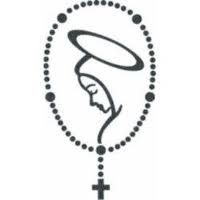 ข้อรำพึงที่ 4	ผู้ก่อ	เพื่อผู้ที่กำลังประสบความทุกข์ยากลำบากในชีวิต ทั้งฝ่ายกายและจิตใจ  โดยเฉพาะผู้ที่ได้รับผลกระทบจากภัยธรรมชาติ ภัยสงครามและการก่อร้าย ขอให้ความทุกข์ยากที่เกิดขึ้นผ่านพ้นไปโดยเร็ว  ขอให้ผู้ประสบภัยทุกคนได้รับความช่วยเหลือ ให้มีชีวิตความเป็นอยู่ที่ดีขึ้นโดยเร็ววัน  และมีกำลังใจที่ดำเนินชีวิตต่อไปข้อรำพึงที่ 5	ผู้ก่อ	เพื่อสรรเสริญเทิดพระเกียรติพระแม่ผู้ทรงเป็นคนกลางแจกจ่ายพระหรรษทานและเสนอวิงวอนเพื่อเรา               ให้เราเงียบสักครู่  เพื่อวอนขอพระพรเป็นการส่วนตัว....ประธาน  	ข้าแต่พระเยซูคริสตเจ้า  ผู้เป็นคนกลางระหว่างเรากับพระบิดาเจ้า  ผู้ได้ทรงแต่งตั้งพระมารดาพรหมจารี  พระมารดาของพระองค์  ให้เป็นมารดาของเรา  และคนกลางระหว่างเรากับพระองค์ด้วย  ของโปรดกรุณาให้ทุกคนที่มาวอนขอพระองค์  ได้ชื่นชมยินดีในการได้รับทุกสิ่งทางพระมารดานี้  ทั้งนี้  อาศัยพระองค์ผู้ทรงจำเริญและครองราชย์พร้อมกับพระบิดาและพระจิต  ตลอดนิรันดร          ทุกคน  	อาแมน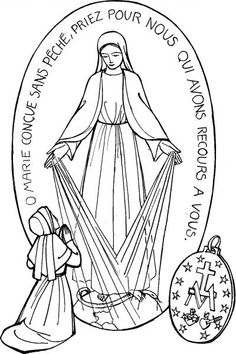 วันทาพระราชินีวันทาพระราชินี พระแม่ผู้ทรงเมตตากรุณา ทรงเป็นชีวิต ความอ่อนโยนและความหวังของลูกทุกคน ลูกผู้เป็นลูกหลานที่ถูกเนรเทศของเอวา ขอวันทาร้องหาพระแม่ ถอนใจคร่ำครวญร่ำไห้ในเหวน้ำตานี้โปรดเถิดพระแม่ผู้ทรงช่วยเหลือเกื้อกูลลูก โปรดทอดพระเนตรเมตตามายังลูก และเมื่อชีวิตเนรเทศนี้ผ่านพ้นไปแล้ว โปรดแสดงให้ลูกเห็นพระเยซูพระบุตรผู้ทรงได้รับพระพร ข้าแต่พระแม่ผู้เมตตากรุณา     พระแม่ผู้โอบอ้อมอารี มารีย์พรหมจารีผู้มีพระทัยอ่อนโยนโปรดระลึกเถิดโปรดระลึกเถิด มารีย์พรหมจารีผู้โอบอ้อมอารี แต่ไหนแต่ไรมายังไม่เคยได้ยินเลยว่า ผู้ที่มาพึ่งพาขอความช่วยเหลือ และความคุ้มครองจากพระแม่ จะถูกพระแม่ทอดทิ้ง ลูกมั่นใจดังนี้ จึงรีบมาเฝ้าพระมารดา พรหมจารีแห่งพรหมจารีทั้งหลาย ลูกเป็นคนบาป มาคร่ำครวญอยู่เฉพาะพระพักตร์ของพระแม่ ข้าแต่พระมารดาแห่งพระ       วจนาตถ์ โปรดอย่าเมินเฉยต่อวาจาของลูก แต่โปรดฟังและประทานตามที่ลูกวอนขอด้วยเทอญ อาแมนพระชนนีพระเจ้า  พระชนนีพระเจ้า ลูกทั้งหลายหลบลี้หนีภัยมาพึ่งพระแม่ โปรดอย่าเมินเฉยต่อคำวอนขอในยามทุกข์ร้อนของลูก แต่โปรดช่วยลูกให้พ้นภัยทั้งสิ้นเสมอเถิด พระมารดาพรหมจารีผู้ทรงได้รับพระพรบทภาวนาถวายประเทศไทยแด่แม่พระ ข้าแต่พระแม่มารีย์  ผู้เป็นบุตรที่รักยิ่งของพระบิดานิรันดร  เป็นพระมารดาที่น่ารักยิ่งของพระบุตร  เป็นผู้ร่วมทุกข์ร่วมสุขกับพระองค์เสมอ  เป็นวิหารที่เปี่ยมด้วยพระสิริมงคลของพระจิตเจ้า  วันนี้ ลูกขอถวายประเทศไทย อันเป็นแผ่นดินถิ่นเกิดของลูกไว้ในพระหัตถ์ของพระแม่  ลูกวอนขอพระแม่ได้โปรดปกป้องคุ้มครองสมเด็จพระเจ้าอยู่หัว  และพระบรมวงศานุวงศ์ทุกพระองค์  ให้ทรงเป็นร่มโพธิ์ร่มไทรของปวงชนชาวไทยตลอดไป ลูกวอนขอพระแม่ได้โปรดช่วยชาวไทยทุกคน  ให้รักและหวงแหนความเป็นไทของตน  มีความสมานสามัคคีกลมเกลียวกัน ช่วยกันรักษาไว้ซึ่งขนบธรรมเนียมประเพณี และยึดมั่นในศีลธรรมอันดีงาม  ซึ่งเป็นมรดกอันล้ำค่าของชาวไทยทุกคนโปรดอำนวยพระพรแก่พระศาสนจักรคาทอลิกในประเทศไทย  บรรดาพระสังฆราช  พระสงฆ์  นักบวชชายหญิง  ให้ทุกท่านเป็นผู้มีจิตใจเสียสละในการรับใช้ประชากรของพระเป็นเจ้า    โปรดประทานพระพรแด่กิจการต่าง ๆ ของพระศาสนจักร  ในด้านการศึกษา  ด้านพัฒนาและสงเคราะห์  เพื่อเป็นสักขีพยานถึงความรักแบบคริสตชนอย่างแท้จริง  ขอโปรดให้เยาวชนคาทอลิกตอบสนองพระกระแสเรียก  ด้วยใจเสียสละมากยิ่งขึ้น และที่สุด เพื่อข้าพเจ้าทั้งหลายที่มาพร้อมหน้ากันอยู่ ณ ที่นี้ จะได้ดำเนินชีวิตในความเชื่อ  ยึดมั่นในคุณธรรมความดี  เลียนแบบอย่างชีวิตของพระแม่  มีความเข้มแข็ง ในการติดตามพระคริสตเจ้า  และขอโปรดช่วยข้าพเจ้าทั้งหลายให้พ้นจากความชั่วร้ายและภัยอันตรายต่าง ๆ  ด้วยเทอญ